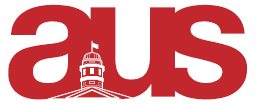 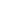 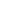 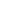 F1920-23Motion to Ratify Financial Management Committee (FMC) DecisionsWhereas, the Financial By-laws govern the day-to-day financial business of the AUS; Whereas, the FMC approves AUS budgets, approves changes to AUS budgets, oversees the financial business of the Association, and administers the Journal, Special Projects and Supplementary funds;  Whereas, budgets must periodically updated to reflect changes operational realities and requirements; Be it resolved, that: FMC decisions attached in Appendix A be ratified.  Moved by,Stefan Suvajac,VP FinanceJamal Tarrabain, President VP External, SLUM